ATHLETIC CLUB DE CHATEAU-THIERRY              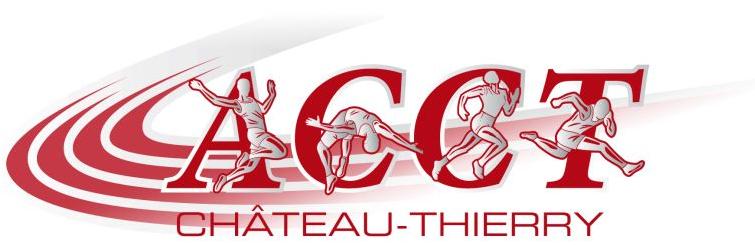 Agrément D.D.J.S n°025422Code Siret n° 423 422 450 00019Code APE n°9260Vice-Président : Christian PETIT			45 rue des Vignes 				tél :	03.23.70.47.43    (Président par intérim)			02310 DOMPTIN				tel	06.84.09.03.87Secrétaire : Patrice PIGAL      	 	              11 rue des Pentes de Montbazin 			tél :	03.23.82.70.05			02330 COURBOIN 				tél :	06 .85.40.00.74 Site internet : ac-chateau-thierry.com 							Email : athle.chateau.thierry@gmail.comAPPEL A CANDIDATUREJe soussigné (e),Nom	:…………………………………………………………. Prénom : ………………………………………………………………Né( e ) le : ………………………………  à ….........................................................N° de licence : …………………….Déclare présenter ma candidature aux élections du Comité Directeur de  l’Athlétic Club de Château-Thierry lors de l’Assemblée Générale Elective qui aura lieu le samedi 17 novembre 2018 à Château-Thierry.							 SignatureRetour des candidatures au plus tard le mercredi 14 novembre 2018 (délai de rigueur) par mail à athle.chateau.thierry@gmail.com  ou par courrier à  l’adresse suivante  : 					Mr Patrice PIGAL 					11 rue des Pentes de Montbazin						02330 COURBOIN	